27.02.2020г. №67РОССИЙСКАЯ ФЕДЕРАЦИЯИРКУТСКАЯ ОБЛАСТЬБОХАНСКИЙ МУНИЦИПАЛЬНЫЙ РАЙОНМУНИЦИПАЛЬНОЕ ОБРАЗОВАНИЕ КАЗАЧЬЕДУМАРЕШЕНИЕОБ УТВЕРЖДЕНИИ ПОЛОЖЕНИЯ О ДЕНЕЖНОМ СОДЕРЖАНИИ ВЫБОРНОГО ДОЛЖНОСТНОГО ЛИЦА МУНИЦИПАЛЬНОГО ОБРАЗОВАНИЯ «КАЗАЧЬЕ»На основании Постановления Правительства Иркутской области от 27 ноября 2014 года № 599-пп «Об установлении нормативов формирования расходов на оплату труда депутатов, выборных должностных лиц местного самоуправления, осуществляющих свои полномочия на постоянной основе, муниципальных служащих и содержание органов местного самоуправления муниципальных образований Иркутской области» с учетом изменений, внесенных Постановлением Правительства Иркутской области от 26 декабря 2019 года №1127-пп, дума муниципального образования «Казачье»РЕШИЛА:1. Утвердить Положение о денежном содержании выборных должностных лиц органов местного самоуправления (Приложение 1)2. Данное решение вступает в силу с 01.02.2020 г.3. Отменить решение Думы №62 от 24.12.2019 года «Об утверждении положения о денежном содержании выборного должностного лица муниципального образования «Казачье»3. Опубликовать данное решение в муниципальном Вестнике.Председатель Думы,Глава сельского поселения «Казачье»Т.С. ПушкареваПриложение № 1к Решению Думы МО «Казачье»от 27.02.2020 г. №67Положение о денежном содержании выборных должностных лиц органов местного самоуправления, муниципальных служащих муниципального образования «Казачье»1. Настоящее Положение разработано в соответствии: Ст. 53 п.2 Федерального закона от 06.10.2003 №131ФЗ (ред. от 08.11.2007), «Об общих принципах организации местного самоуправления в РФ»,ст. 22 Федерального закона от 02.03.2007г. № 25-ФЗ «О муниципальной службе в Российской Федерации», ст. 10, 17 Закона Иркутской области от 15.10.2007г. № 88-ОЗ «Об отдельных вопросах муниципальной службы Иркутской области»,Законом Иркутской области от 15.10.2007 N 89-ОЗ «О реестре должностей муниципальной службы в Иркутской области и соотношении должностей муниципальной службы и должностей государственной гражданской службы Иркутской области», Законом Иркутской области от 7 октября 2009г. № 60/26-ОЗ «О внесении изменений в Закон Иркутской области «Об отдельных вопросах муниципальной службы в Иркутской области», Постановлением Правительства Иркутской области от 27 ноября 2014 года № 599-пп «Об установлении нормативов формирования расходов на оплату труда депутатов, выборных должностных лиц местного самоуправления, осуществляющих свои полномочия на постоянной основе, муниципальных служащих и содержание органов местного самоуправления муниципальных образований Иркутской области» с учетом изменений, внесенных Постановлением Правительства Иркутской области от 26 декабря 2020 года №1127-ппУставом муниципального образования «Казачье»:2. Настоящее Положение распространяется на выборных должностных лиц органов местного самоуправления муниципального образования «Казачье» (далее – должностного лица).3. Настоящие нормативы распространяются на муниципальное образование "Казачье" Иркутской области, в бюджетах которого доля межбюджетных трансфертов из других бюджетов бюджетной системы РФ (за исключением субвенций, а также предоставляемых муниципальным образованиям Иркутской области за счет средств Инвестиционного фонда РФ субсидий и межбюджетных трансфертов на осуществление части полномочий по решению вопросов местного значения в соответствии с заключенными соглашениями) и (или) налоговых доходов по дополнительным нормативам отчислений в течение двух из трех последних отчетных финансовых лет превышала 10 процентов собственных доходов местного бюджета (далее – муниципальные образования), включают в себя нормативы формирования расходов на оплату труда депутатов, выборных должностных лиц местного самоуправления, осуществляющих свои полномочия на постоянной основе (далее – выборные лица), и норматив формирования расходов на оплату труда муниципальных служащих муниципальных образований).4. Годовой норматив формирования расходов на оплату труда главы муниципального образования определяется исходя из соответствующего норматива формирования расходов на оплату труда в расчете на месяц, увеличенного в 12 раз.Годовой норматив формирования расходов на оплату труда выборного лица без учета средств, предусмотренных на выплату ежемесячной процентной надбавки к должностному окладу за работу со сведениями, составляющими государственную тайну, определяется на очередной финансовый год и не подлежит корректировке в течение года, на который определен.5. Норматив формирования расходов на оплату труда муниципальных служащих контрольно-счетного органа муниципального района с численностью населения менее 45000 человек, местной администрации и представительного органа муниципального образования Иркутской области определяется из расчета 74,5 должностного оклада муниципальных служащих в соответствии с замещаемыми ими должностями муниципальной службы (далее - должностные оклады муниципальных служащих) в год. При этом должностной оклад муниципального служащего не может превышать должностного оклада государственного гражданского служащего Иркутской области, замещающего соответствующую должность государственной гражданской службы Иркутской области, определяемую по соотношению должностей муниципальной службы и должностей государственной гражданской службы Иркутской области в соответствии с Законом Иркутской области от 15 октября 2007 года N 89-оз "О Реестре должностей муниципальной службы в Иркутской области и соотношении должностей муниципальной службы и должностей государственной гражданской службы Иркутской области".6. Норматив формирования расходов на оплату труда муниципального служащего без учета средств, предусмотренных на выплату ежемесячной процентной надбавки к должностному окладу за работу со сведениями, составляющими государственную тайну, материальной помощи, не должен превышать для высших и главных должностей муниципальной службы девяноста процентов, иных групп должностей муниципальной службы - восьмидесяти процентов норматива формирования расходов на оплату труда главы соответствующего муниципального образования без учета средств, предусмотренных на выплату процентной надбавки за работу со сведениями, составляющими государственную тайну.6. Выборному лицу местного самоуправления, осуществляющему полномочия на постоянной основе, за счет средств соответствующего местного бюджета производится оплата труда в виде ежемесячного денежного поощрения, а также денежного поощрения и иных дополнительных выплат, установленных нормативными правовыми актами представительного органа муниципального образования, с выплатой районных коэффициентов и процентных надбавок, определенных в соответствии с законодательством.7. Норматив формирования расходов на оплату труда главы муниципального образования, определяемой в соответствии с приложениями 1, 2 к настоящим нормативам, определяется по следующей формуле: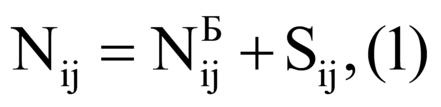 где:Nij - норматив формирования расходов на оплату труда главы муниципального образования в расчете на месяц;- базовый норматив формирования расходов на оплату труда главы муниципального образования, определяемый как: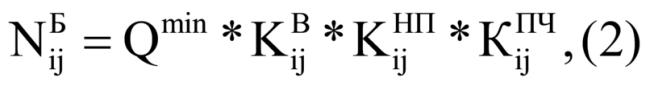 где:Qmin - должностной оклад муниципального служащего, замещающего в местной администрации должность муниципальной службы, определяемый в размере, равном должностному окладу муниципального служащего, замещающего в местной администрации должность муниципальной службы "специалист", согласно соотношению должностей муниципальной службы и должностей государственной гражданской службы Иркутской области в соответствии с Законом Иркутской области от 15 октября 2007 года N 89-оз "О Реестре должностей муниципальной службы в Иркутской области и соотношении должностей муниципальной службы и должностей государственной гражданской службы Иркутской области", установленном по состоянию на 1 января 2020 года. На 2020 год размер данного должностного оклада специалиста составляет 4629,0 рублей.Кв - поправочный коэффициент для муниципального образования, определяемый в соответствии с приложениями 1, 2 к методике расчета нормативов в зависимости от численности населения (согласно таблице 1).Таблица 1- коэффициент, зависящий от количества населенных пунктов, входящих в состав муниципального образования, определяемый в соответствии с Таблицей 2.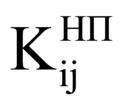 Таблица 2.К пч - поправочный коэффициент, зависящий от количества исполняемых полномочий, закрепленных за муниципальным образованием Федеральным законом от 6 октября 2003 года N 131-ФЗ "Об общих принципах организации местного самоуправления в Российской Федерации", Законом Иркутской области от 3 ноября 2016 года N 96-ОЗ "О закреплении за сельскими поселениями Иркутской области вопросов местного значения", определяемый в соответствии с приложениями 7, 8 к настоящим нормативам. При определении по муниципальным районам учитывается общее количество исполняемых в соответствии с Законом Иркутской области от 3 ноября 2016 года N 96-ОЗ "О закреплении за сельскими поселениями Иркутской области вопросов местного значения" полномочий с учетом числа поселений, за которые данные полномочия исполняются ;Таблица 3.- объем средств на выплату процентной надбавки к заработной плате за работу со сведениями, составляющими государственную тайну, муниципального образования, определяемый как: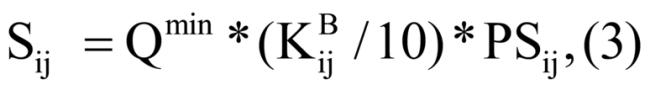 где:PSij - фактически установленный в соответствии с федеральными нормативными правовыми актами размер процентной надбавки за работу со сведениями, составляющими государственную тайну, главе муниципального образования  группы в зависимости от степени секретности сведений, составляющих государственную тайну, к которым имеется доступ, в соответствии с Законом Российской Федерации от 21 июля 1993 года N 5485-1 "О государственной тайне" - дополнительный объем средств, рассчитанный исходя из численности муниципального образования, рассчитываемый по следующей формуле:,где – численность населения i-го муниципального образования j-той группы.Группа муниципальных образований Иркутской области, наделенных статусом городского, сельского поселения (j)Численность населения муниципального образования Иркутской области, наделенного статусом городского, сельского поселения, человек Поправочный коэффициент 1 до 100 включительно 6,60 2 свыше 100 до 200 включительно 6,70 3 свыше 200 до 299 включительно 6,80 4 от 300 до 499 включительно 6,87 (0,8 на каждые 100 человек свыше 300)5 от 500 до 699 включительно 8,46 (0,7 на каждые 100 человек свыше 500)6 от 700 до 999 включительно 9,83 (0,5 на каждые 100 человек свыше 700)7 от 1000 до 1499 включительно 11,25 (0,5 на каждые 500 человек свыше 1000)8 от 1500 до 2999 включительно 13,85 (0,4 на каждые 500 человек свыше 1500)9 от 3000 до 4499 включительно 15,03 (0,3 на каждые 1000 человек свыше 3000)10 от 4500 до 9999 включительно 16,9 (0,65 на каждые 1000 человек свыше 4500)11 от 10000 до 19999 включительно 20,22 (0,1 на каждые 1000 человек свыше 10000)12 от 20000 до 29999 включительно 21,08 (0,1 на каждые 1000 человек свыше 20000)13 от 30000 до 44999 включительно 23,45 (0,1 на каждые 1000 человек свыше 30000)14 от 45000 до 55000 27,40 (0,1 на каждые 1000 человек свыше 45000)Количество населенных пунктов, входящих в состав муниципального образования Иркутской области, наделенного статусом городского, сельского поселения Коэффициент 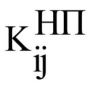 Менее 4 1,00 4 - 5 1,05 6 - 7 1,10 8 - 10 1,15 11 - 13 1,20 Более 13 1,25 Группа муниципальных образований Иркутской области, наделенных статусом городского, сельского поселения (j)Количество вопросов местного значения, закрепленных за муниципальным образованием Иркутской области, наделенного статусом городского, сельского поселения, ед.Поправочный коэффициент 1 до 14 включительно 0,88 2 свыше 14 до 20 включительно 0,90 3 свыше 20 до 25 включительно 0,92 4 свыше 25 до 30 включительно 0,94 5 свыше 30 до 35 включительно 0,96 6 свыше 35 до 39 включительно 0,98 7 от 40 1 